Windsor Warrior 2024THE MOVEMENT STANDARDS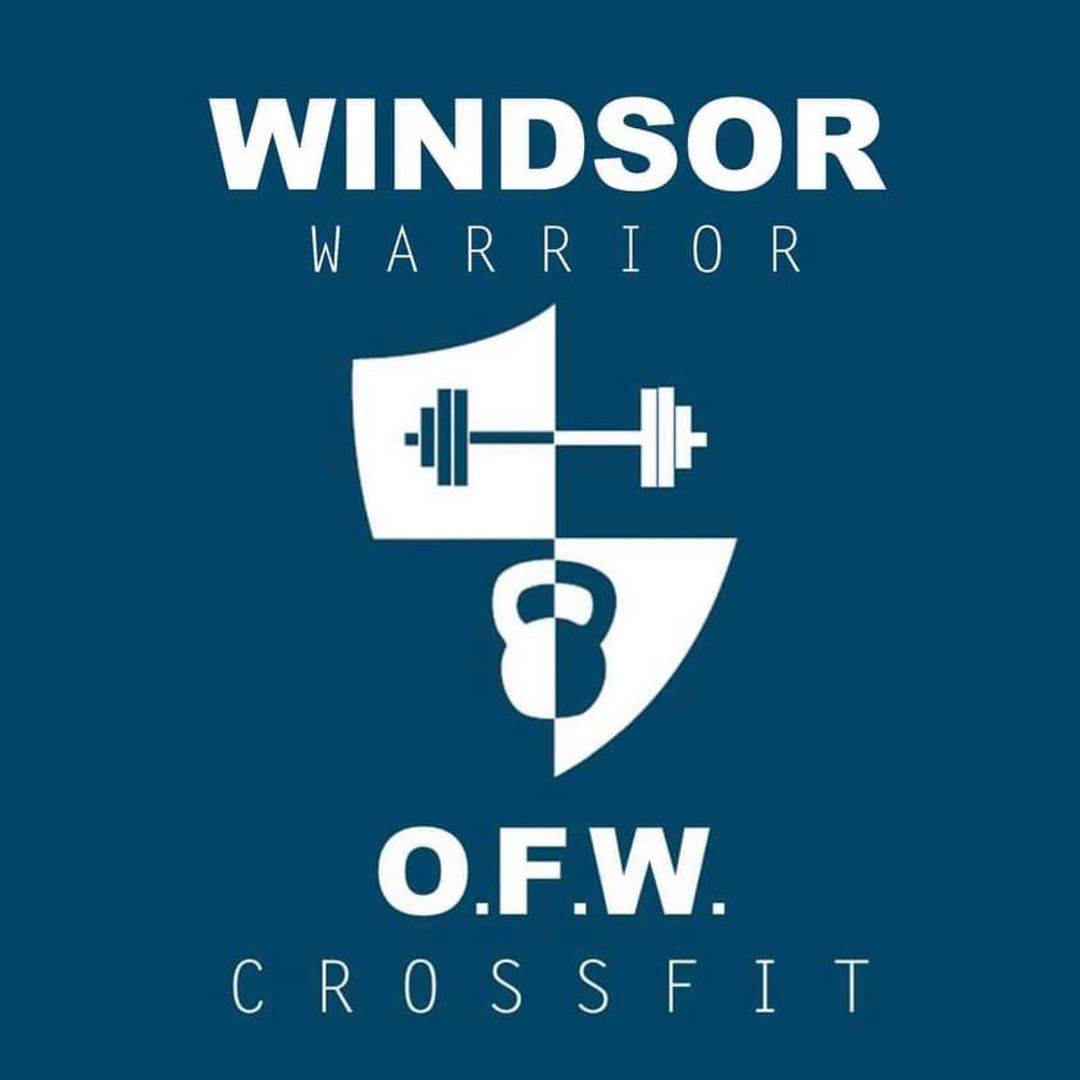 WOD 1: PANIC !!!Movement				        Standards				     	   WOD 2: Jerk ItMovement				       StandardWOD 3: WTF!!!  Wow, That’s Fantastic!Movement			     	StandardWOD 4: Jumping Toes to Balls Movement	          	StandardBurpee over Bar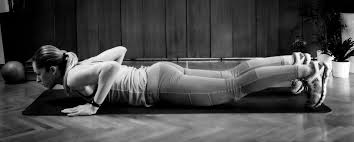 Chest and thighs touch ground on burpeeStep or jump back & up with burpee allowed.Two foot take off on jump.Must cleanly jump over bar without contact.Calories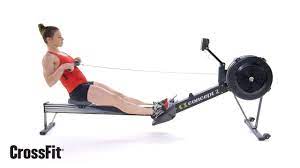 Only athletes adjust/touch the rower.Jerk From Blocks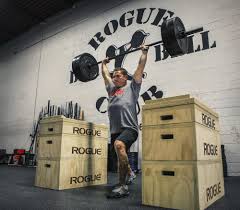 Reps start with bumpers on both sides touching blocks.Bar must touch shoulders at start of jerk.Finish with complete knee, hip, and upper body extension.Must demonstrate full control at the finish.Split and push jerk allowed.Overhead Squats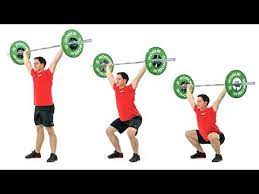 At bottom of movement, knees must be above hip crease.Finish with full extension of legs and hipsThe bar is overhead and not in contact with the body during reps.Pull-Ups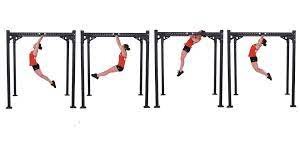 Start with arms in full extension. Athletes chin travels above the bar at finish Deadlifts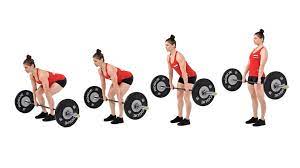 Bar starts on floor and both sides must touch the floor between reps.Finish in full knee and hip extension with shoulders behind barBox Jump Overs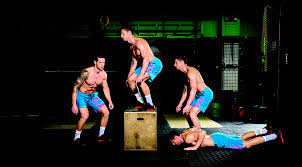 Burpee: chest and hips contact ground at same timeJump-over: Both feet must take off at same time and land on top of the box at same time.Step or jump down allowed.Toes to Bar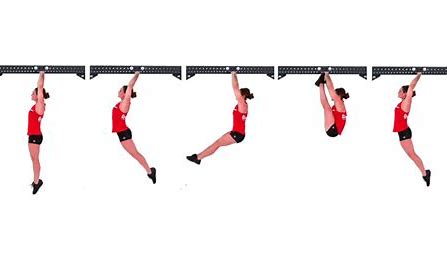 Start with arms in full extension.At the start, both feet must travel behind the post. Athletes’ feet must contact the bar between the hands at the same time.Wallballs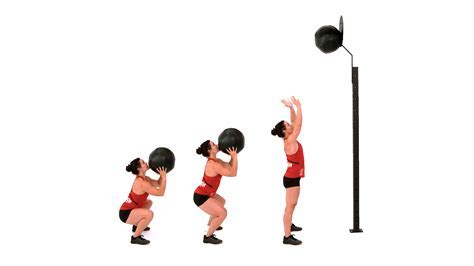 Ball hits at or above given target.  Ball is on floor during rest.Double Under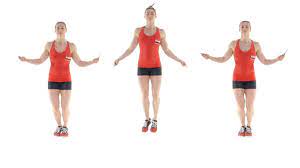 Rope must pass under the feet 2x with every jump.Athlete must not travel outside of their assigned lane.